OKRESNÍ FOTBALOVÝ SVAZ ŽĎÁR NAD SÁZAVOU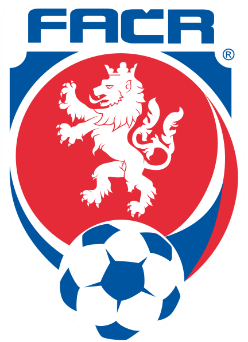 Jungmannova 10, 591 01 Žďár nad Sázavouemail: ofszdar@seznam.cz	tel.: 605 202 600IČ: 22880313	č.ú.: 107-309280207/0100Zpráva STK OFS Žďár nad Sázavou č. 6 2021/202215. 9. 2021Přítomni:	J. Beneš, V. Kabrda, V. Kejda, J. MatoušekOmluven:	J. Pajkr1. STK schválila žádosti o změnu termínu utkání doručené v období 2. 9.  – 15. 9. 2021.II. třída OP mužůII. třída OP starších žákůII. třída OP mladších žákůII. třída OP starší přípravky sk. BII. třída OP mladší přípravky* termín ještě může být dále změněn podle dohody klubůZměny byly zaznamenány do systému IS.FOTBAL.CZ. Pokud byste ve svých utkáních objevili nesrovnalosti, kontaktujte předsedu STK.2. STK rozhodla předepsat pořádkovou pokutu 500,- Kč klubu Sokol Radostín nad Oslavou za nedodržení ustanovení §45 písm. f) Soutěžního řádu FAČR v utkání 6. kola soutěže II. třída OP starších žáků Radostín nad Oslavou – Jimramov (neposkytnutí občerstvení v poločasové přestávce družstvu hostů a delegovanému rozhodčímu). 3. STK uložila pořádkovou pokutu 200,- Kč za porušení ustanovení §30 odst. 2 (povinnosti vedoucího družstva) Soutěžního řádu FAČR klubu:SK Ujčov	utkání Polnička – Ujčov nepotvrzen Zápis o utkání po skončení utkání4. STK uložila pořádkovou pokutu 200,- Kč za porušení ustanovení §40 odst. 3 (kumulace funkcí) Soutěžního řádu FAČR klubu:FK Oslavice	utkání Oslavice – Bory B Lipka Petr ID 93110853 uveden současně jako HP a AR15. STK uložila pořádkovou pokutu 100,- Kč za opakované porušení ustanovení §30 odst. 2 (povinnosti vedoucího družstva) nebo §40 odst. 3 (kumulace funkcí) nebo §50 odst. 12 (kumulace funkcí) nebo §53 odst. 1 (příprava Zápisu o utkání) Soutěžního řádu FAČR v utkáních mládeže následujícím klubům:Družstevník Bory	utkání Bory – Žďár n. S. B (starší přípravka) zápis o utkání nepotvrzen Vedoucím po skončení utkáníTJ Moravec	utkání Moravec/Bobrová – Svratka a Moravec/Bobrová – Ujčov/Štěpánov (mladší přípravka) neuveden Hlavní pořadatelSK Osová Bítýška	utkání O. Bítýška – Bory (mladší přípravka) zápis o utkání nepotvrzen Vedoucím po skončení utkáníFC Velké Meziříčí	utkání V. Meziříčí B – Radostín n. O. (starší žáci) Jan Šimáček ID 82111759 uveden současně jako Trenér a AR26. STK zjistila následující nedostatky a porušení ustanovení platných předpisů v Zápisech o utkání v utkáních mládeže:II. třída OP starší přípravkyFC Santus Jívoví	utkání Jívoví – Moravec/Bobrová Láznička Josef ID 94060902 uveden současně jako Trenér a RozhodčíFC ŽĎAS Žďár n. S.	utkání Bory – Žďár n. S. B zápis o utkání nepotvrzen Vedoucím po skončení utkáníII. třída OP mladší přípravkySokol Herálec	utkání Herálec – D. Rožínka neuveden Hlavní pořadatelFC Santus Jívoví	utkání Jívoví – O. Bítýška Havlíček Roman ID 95100380 uveden současně jako Vedoucí a Rozhodčí, zápis o utkání celkově velmi špatně zpracován!	utkání Jívoví – Moravec/Bobrová Havlíček Roman ID 95100380 uveden současně jako Vedoucí a RozhodčíSK Osová Bítýška	utkání O. Bítýška – Moravec/Bobrová neuveden Hlavní pořadatel, Vedoucí a zápis o utkání nepotvrzen Vedoucím po skončení utkání7. STK schválila propozice Meziokresní soutěže žáků U12 v soutěžním ročníku 2021/2022.8. STK upozorňuje kluby, které mají v soutěžích OFS Žďár nad Sázavou pouze mládežnická družstva, že jim bude v souladu s rozhodnutím VV OFS Žďár nad Sázavou ze dne 9. 8. 2021 předepsáno startovné 500,- Kč jako poplatek STK. V původním červencovém termínu nebylo v souladu s RS OFS Žďár nad Sázavou těmto klubům startovné předepsáno.9. VV OFS připravuje 3. ročník halového turnaje mladších žáků O pohár předsedy OFS pro družstva hrající v aktuálním soutěžním ročníku okresní přebor mladších žáků, který by se měl uskutečnit po skončení podzimní části soutěže. Aby bylo možné v organizaci pokračovat, prosíme zástupce klubů, jejichž družstva mladších žáků v okresním přeboru hrají, aby předsedovi STK co nejdříve oznámili, zda se jejich družstvo bude chtít turnaje zúčastnit. Termín a místo do značné míry závisí na počtu případných účastníků, proto nelze v tuto chvíli podat přesnější informace. Turnaj by se měl uskutečnit v některém víkendovém dni v období 24. 10. – 7. 11. 2021 ve sportovní hale v Novém Veselí nebo v Novém Městě na Moravě.10. Další schůze STK se uskuteční ve středu 29. 9. 2021.Ve Žďáře nad Sázavou 15. 9. 2021			Jiří Beneš – předseda STK OFS Žďár nad Sázavou1. koloDoubravník – D. Rožínka30. 10. 202114:302. koloRožná – Svratka10. 9. 202117:30poplatek 300,- Kč 12. koloRožná – V. Meziříčí B16. 10. 202114:001. koloRožná – Herálec19. 9. 202110:00poplatek 100,- Kč3. koloR. Svratka – Herálec25. 9. 20219:00změna pořadatelství, poplatek 100,- Kč3. koloSvratka – R. Svratka30. 9. 202116:30změna pořadatelství3. koloHerálec – Rožná28. 9. 202114:003. koloRožná – Měřín*30. 9. 202117:00poplatek 100,- Kč3. koloBory – Polnička*17.10. 202111:103. koloO. Bítýška – Polnička17. 10. 202112:20poplatek 100,- Kč Sokol Polnička